Supplemental Table 1: Comparisons of clinical characteristics between included and excluded patientsAbbreviations: DFI, dietary fiber intake; CVD, cardiovascular diseases; BMI, body mass index; WHR, waist-to-hip ratio; CRP, C-reactive protein; *Continuous variables are presented as mean (standard deviation) or median (25th-75th), categorical variables are presented as number (percentage).Kt/V† , Kt showed effective urea clearance and duration of dialysis, and V represents the volume of distribution of urea in the body, calculated as Kt/V= -ln (post BUN/ pre BUN– 0.008×t) + (4-3.5 ×post BUN/pre BUN) ×UF /post weight where t is effective dialysis time, BUN is serum blood urea nitrogen and UF is ultrafiltrationSupplemental Table 2: Competing risk analysis between DFI and CVD mortality riskAbbreviations: DFI, dietary fiber intake; CVD, cardiovascular diseases.*Adjusted for dialysis center, age, sex, education level, smoking status, alcohol consumption, DEI, DPI, BMI, WHR, albumin, Cholesterol, C-reactive protein (Log transformed), creatinine, dialysis duration, Kt/V, and history of hypertension, diabetes and CVD.competing events: non-CVD mortality.Supplemental Table 3: Univariate and multivariate Cox regression analysis of DFI quartiles in relation to mortalityAbbreviations: DFI, dietary fiber intake; CVD, cardiovascular diseases.*Adjusted for dialysis center, age, sex, education level, smoking status, alcohol consumption, DEI, DPI, BMI, WHR, albumin, Cholesterol, C-reactive protein (Log transformed), creatinine, dialysis duration, Kt/V, and history of hypertension, diabetes and CVD.Supplemental Figure 1: Frequency distribution of DFI of study participants.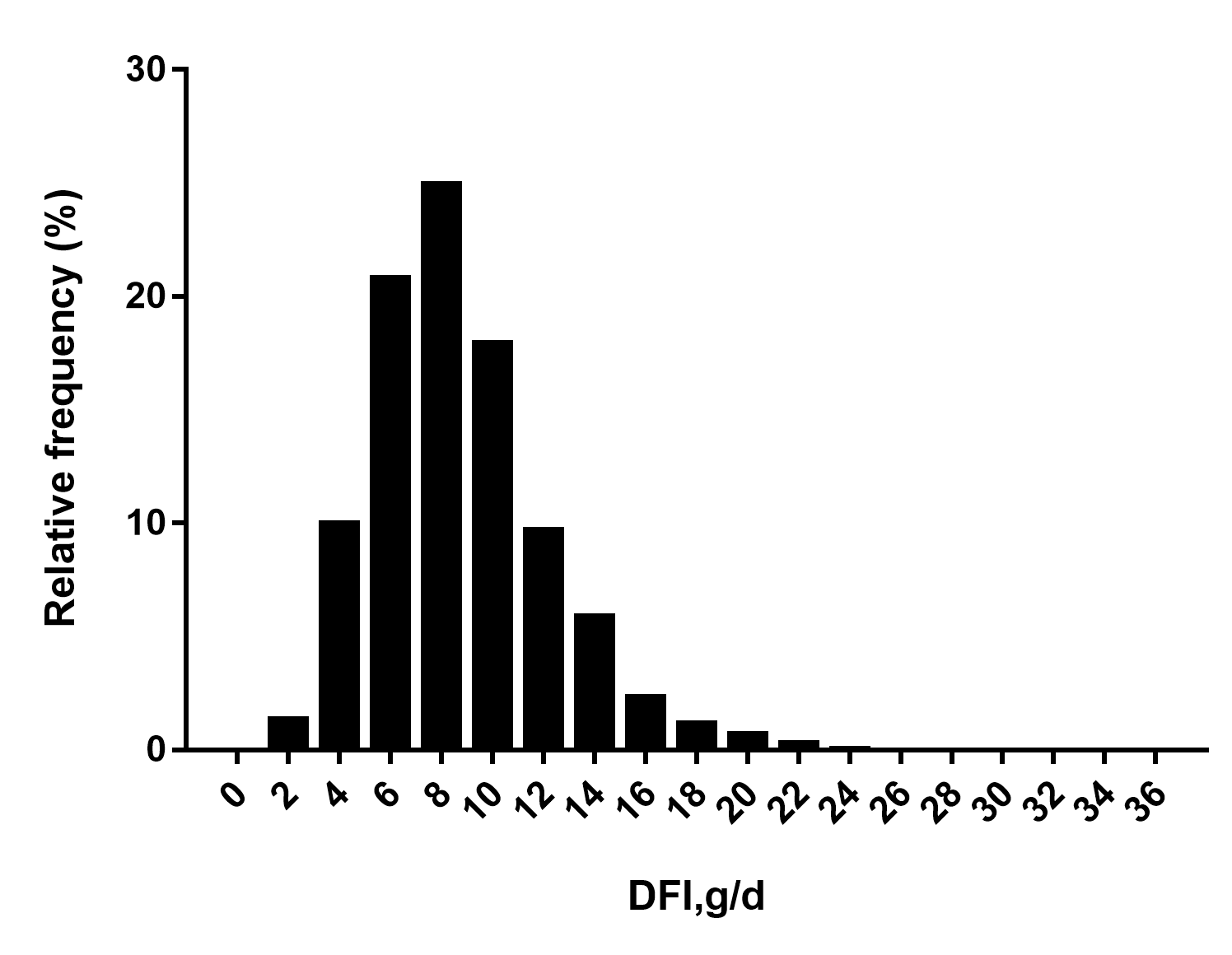  Supplemental Figure 2: The association between DFI and risk for CVD mortality*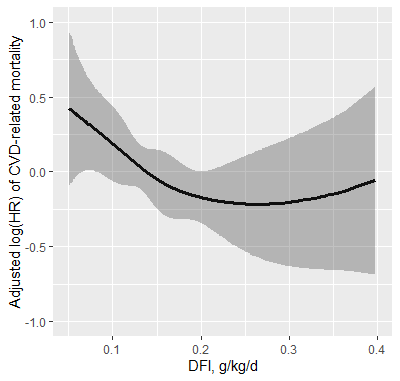 *Adjusted for dialysis center, age, sex, education level, smoking status, alcohol consumption, DEI, DPI, BMI, WHR, albumin, Cholesterol, C-reactive protein (Log transformed), creatinine, dialysis duration, Kt/V, and history of hypertension, diabetes and CVD.Abbreviations: DFI, dietary fiber intake; CVD, cardiovascular diseases.Supplemental Figure 3: Cumulative incidence of CVD and non-CVD mortality according to dietary fiber intake categories.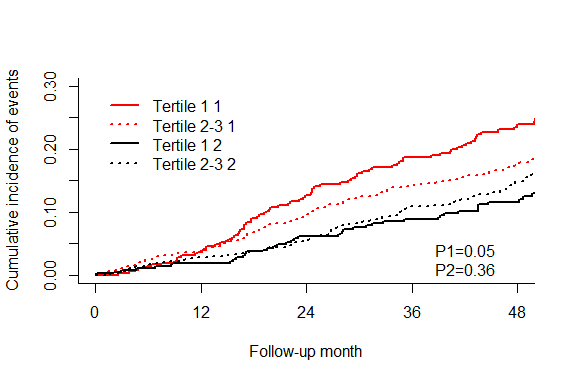 Note:The red lines represent CVD death, black lines represent non-CVD death. Dietary fiber intake <0.13 g/kg/d as tertile 1 (reference group), ≥0.13 g/kg/d as tertile 2-3. P1 represents the p-value of CVD death, P2 represents the p-value of non-CVD death. Supplemental Figure 4: Stratified analyses of the association between DFI and the risk of CVD mortality according to age, BMI, DPI, and DEI tertiles*.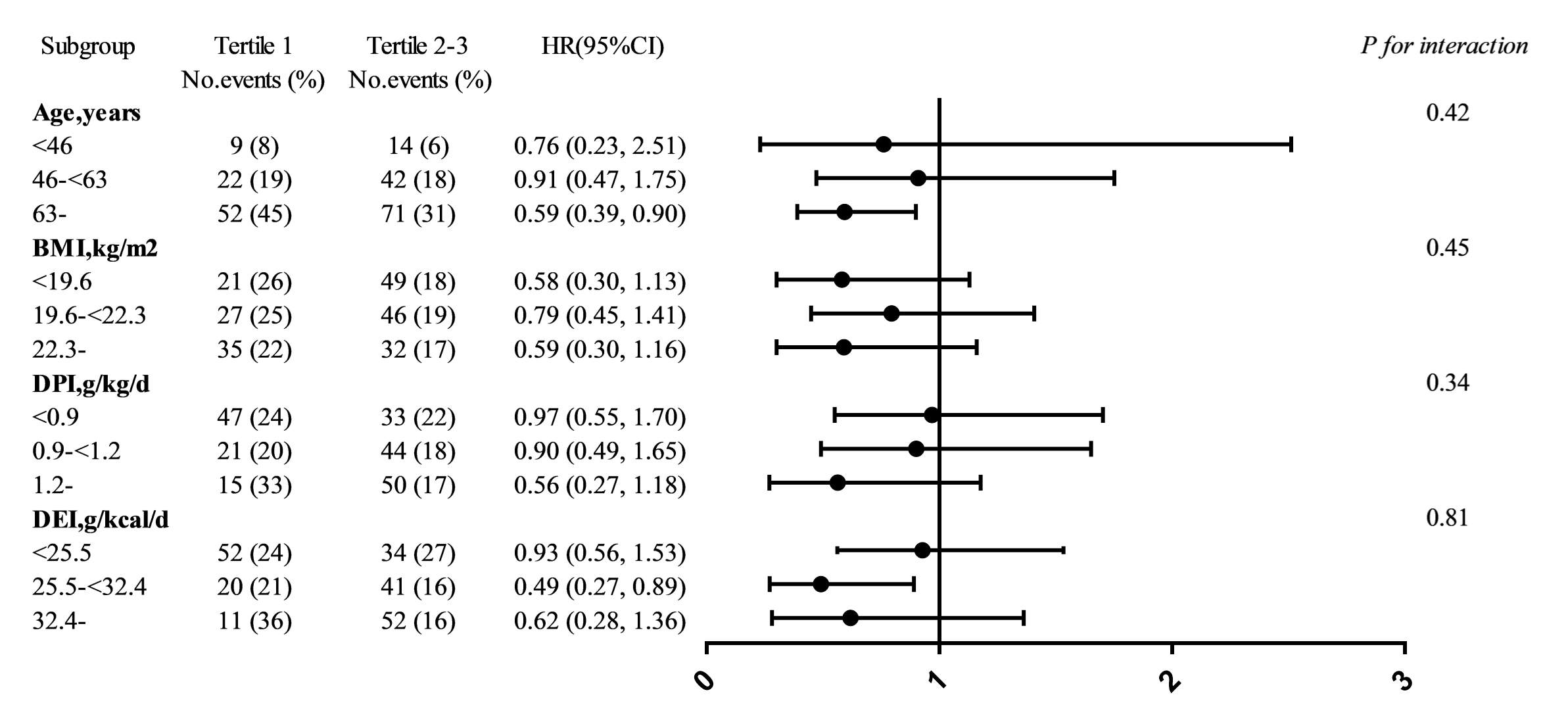 *Adjusted for dialysis center, age, sex, education level, smoking status, alcohol consumption, DEI, DPI, BMI, WHR, albumin, Cholesterol, C-reactive protein (Log transformed), creatinine, dialysis duration, Kt/V, and history of hypertension, diabetes and CVD.Abbreviations: BMI, body mass index; DPI, dietary protein intake; DEI, dietary energy VariablesIncluded patientsIncluded patientsExcluded patientsExcluded patientsMeanSDMeanSDN10441044258258DemographicsAge, years54155216Males, N (%)603 (58)603 (58)161 (62)161 (62)Education, N (%)Elementary school309 (30)309 (30)74 (29)74 (29)Secondary school586 (56)586 (56)141 (55)141 (55)University or equivalent149 (14)149 (14)42 (16)42 (16)Smoking status, N (%)150 (14)150 (14)40 (16)40 (16)Alcohol consumption, N (%)38 (4)38 (4)9 (4)9 (4)Comorbid conditionsDiabetes, N (%)279 (27)279 (27)77 (30)77 (30)Hypertension, N (%)894 (86)894 (86)221 (85.7)221 (85.7)CVD, N (%)201 (19)201 (19)55 (21)55 (21)BMI, kg/m221.33.421.73.3WHR0.900.070.890.06Laboratory resultsCholesterol, mmol/L4.11.14.31.3Albumin, g/L38.13.835.35.6CRP, mg/LMedian2.72.73.73.7IQR(1.0-7.3)(1.0-7.3)(1.3-10.0)(1.3-10.0)Creatinine, μmol/L1093.5316.9915.8381.9Dialysis duration, monthsMedian24.424.41.91.9IQR(12.4-50.7)(12.4-50.7)(0.3-12.4)(0.3-12.4)Kt/V† ratio1.30.41.00.4DFI,g/kg/dEvents,No. (%)CrudeCrudeAdjusted*Adjusted*DFI,g/kg/dEvents,No. (%)HR (95%CI)PHR (95%CI)PCVD mortalityCVD mortalityCVD mortalityCVD mortalityCVD mortalityCVD mortalityCVD mortalityTertilesTertilesTertilesTertilesTertilesTertilesTertilesT1(<0.13)83 (24)1.0(Ref)--1.0(Ref)--T2(0.13-0.18)69 (20)0.82 (0.60, 1.13)0.220.75 (0.53, 1.07)0.10T3(>0.18)58 (17)0.67 (0.48, 0.93)0.020.67 (0.45, 1.01)0.05CategoriesCategoriesCategoriesCategoriesCategoriesCategoriesCategoriesCategoriesT1(<0.13)83 (24)1.0(Ref)--1.0(Ref)--T2-3 (≥0.13)127 (18)0.74 (0.56, 0.98)0.030.72 (0.52, 1.00)0.05Non-CVD mortalityTertilesT1(<0.13)44 (13)1.0(Ref)--1.0(Ref)--T2(0.13-0.18)48 (14)1.06 (0.70, 1.60)0.780.97 (0.62, 1.53)0.91T3(>0.18)52 (15)1.11 (0.74, 1.66)0.611.24 (0.75, 2.03)0.41CategoriesT1(<0.13)44 (13)1.0(Ref)--1.0(Ref)--T2-3 (≥0.13)100 (14)1.09 (0.76, 1.55)0.651.06 (0.70, 1.61)0.78DFI,g/kg/dEvents,No. (%)CrudeCrudeAdjusted*Adjusted*DFI,g/kg/dEvents,No. (%)HR (95%CI)PHR (95%CI)PAll-cause mortalityAll-cause mortalityAll-cause mortalityAll-cause mortalityAll-cause mortalityAll-cause mortalityAll-cause mortalityQuartilesQuartilesQuartilesQuartilesQuartilesQuartilesQuartilesQ1(<0.11)92 (35)1.0(Ref)--1.0(Ref)--Q2(0.11-<0.15)97 (37)1.07 (0.80, 1.42)0.660.95 (0.69, 1.29)0.73Q3(0.15-<0.20)81 (31)0.85 (0.63, 1.15)0.290.81 (0.58, 1.14)0.23Q4(≥0.20)84 (32)0.90 (0.67, 1.21)0.470.92 (0.63, 1.32)0.64CVD mortalityCVD mortalityCVD mortalityCVD mortalityCVD mortalityCVD mortalityCVD mortalityQuartilesQuartilesQuartilesQuartilesQuartilesQuartilesQuartilesQ1(<0.11)61 (23)1.0(Ref)--1.0(Ref)--Q2(0.11-<0.15)57 (22)0.95 (0.66, 1.36)0.780.82 (0.55, 1.22)0.32Q3(0.15-<0.20)48 (18)0.77 (0.53, 1.12)0.170.70 (0.45, 1.07)0.10Q4(≥0.20)44 (17)0.71 (0.48, 1.05)0.090.69 (0.43, 1.12)0.13